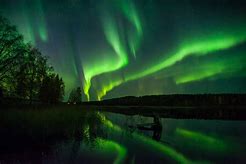                                             SSK Midvinterblot nr 71Välkomna alla SSK-medlemmar över 17 år! I år kör vi ett ngt längre blotstråk i nya marker, jojomen.Samling sön 30 dec kl 15.15 vid Snäckan, Huddinge Station, för blotstråk eller vid Charlottendal 17.00Medtag SL-kort, penna, pannlyse, isdubbar (ev kort ispassage), badkläder, 140 kr (swish OK), inslagen klapp värde ca 40 kr, egen dryckGråa gråtomtar slevar den berömda ärtsoppan med punsch och risgrynsgröten Anmälan/ev frågor/specialkost till Anders Bergmark på SMS senast 23 december, tel 070-426 31 95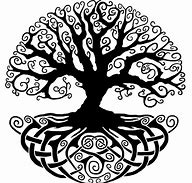 